Materia: II LINGUA STRANIERA - FRANCESEA. s. ____________________         Classe ___________Alunno	_______________________________________________________________Prof.	_______________________________________________________________Voto proposto in sede di scrutinio:	Si comunica che la promozione alla classe terza è stata sospesa e deve essere soggetta a verifica prima dell’inizio delle lezioni del nuovo anno scolastico in quanto, nella materia sopra indicata, sono state rilevate le seguenti carenze:NoteSi allegano materiali/indicazioni di studio	 SI’		 NOData scrutinio ___________________    Firma del docente: Prof. ____________________________I.I.S.S.A. Mantegna - BresciaSCHEDA SEGNALAZIONESOSPENSIONE GIUDIZIOCLASSE PRIMA ipseoaMod. CarFr2Vers. 10Pag. 1  di 1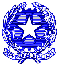         Funzioni Comunicative  Unité 1Saluer de façon formelle et informelle   Demander et dire son nom Se présenter / Présenter quelqu’un ContenutiLes articles définis et indéfinis• Les articles contractés• Les prépositions + les noms de pays• Les adjectifs interrogatifs • Le pluriel • Le féminin • La forme interrogative (1)• Les promons sujets• Les verbes auxiliaires être et avoirLes verbes en -er• Les adjectifs numéraux cardinaux (de 21 à 69 )Unité 2 Demander et donner un renseignement RemercierDemander et dire son adresse  Demander et dire son numéro de téléphone  Identifier un objet, une personneLes pronoms personnels toniques• Les locutions interrogatives• Il y a• La forme négative (1)• Les adverbes interrogatifs• Les adverbes de manière et de quantité• Les adjectifs numéraux cardinaux (de 70 à 100)• Le verbe acheterLes verbes aller, faire et prendreUnité 3Demander et dire l’heureS’informer sur la fréquence d’une actionParler de son emploi du temps Dire ce qu’on aime et ce qu’on détesteParler de ses habitudesExprimer la possessionUnité 4Demander et donner des conseilsDemander et indiquer une directionComprendre un itinéraire, un planCaractériser un lieuLes adjectifs possessifs• Les prépositions à et de• La forme interrogative (2): l’inversion du sujet• Les ordinaux (1-100)• Les verbes du 1er groupe: particularités • Les verbes pronominaux• Les verbes pouvoir, devoir, vouloir et savoir• Les verbes sortir et dormirLes locutions de lieu• Les adverbes de fréquence • L’impératif • Les verbes en -ir, modèle finir (2e groupe)• Des verbes en -ir, irréguliers (3e groupe)Le pronom onLes pronoms CODLes adjectifs demonstratifs	Unité 5Parler de son aspect physiqueParler de son caractèreDécrire sa famille Proposer de faire quelque chose Accepter / Refuser• Le féminin • Les expressions de quantité • Les verbes impersonnels: il faut, il suffit• Les verbes en -ayer, -oyer, -uyer• Les verbes mettre, connaître et comprendreMotivazioniCauseModalità di recuperoNon sono state raggiunte le conoscenze disciplinari corrispondenti agli obiettivi cognitivi minimiNon sono state sviluppate e applicate le abilità fondamentali del metodo di studio______________________	______________________Mancanza di prerequisiti Metodo di lavoro inefficace Disinteresse verso la materia Impegno non adeguatoFrequenza discontinua Atteggiamento poco collaborativo______________________	______________________Studio individuale autonomo con-
trollato dalla famigliaFrequenza corsi di recupero o altri interventi integrativi eventualmente organizzati dalla scuolaSvolgimento di attività aggiuntive con materiale di produzione/studio predisposto dal docente